ПРЕСС-РЕЛИЗАрбитражный суд Свердловской области сообщает, что 29 апреля              2016 года в суд поступило Дело № А60-20658/2016Истец: Федеральное государственное бюджетное учреждение науки Институт горного дела Уральского отделения Российской академии наукОтветчик: Федеральное государственное унитарное предприятие «Федеральный компьютерный центр фондовых и товарных информационных технологий»Предмет спора: о взыскании 63 111 рублей 65 копеекСтадия рассмотрения: мотивированным решением Арбитражного суда Свердловской области от 08.07.2016 исковые требования удовлетворены частично.Постановлением Семнадцатого арбитражного апелляционного суда от 21.10.2016 мотивированное решение Арбитражного суда Свердловской области от 08.07.2016 оставлено без изменения.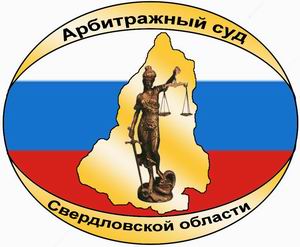 АРБИТРАЖНЫЙ СУДСВЕРДЛОВСКОЙ ОБЛАСТИул. Шарташская, д.4,г. Екатеринбург, 620075тел. (343) 376-10-76, факс (343) 371-40-20e-mail: А60.pressa@arbitr.ruwww.ekaterinburg.arbitr.ru